The Circulatory SystemClick on the link below.  It will take you to a site that we visited a few weeks ago.  This week I’d like you to click on the ‘Circulation’ tab on the left hand side.http://www.tenalpscommunicate.com/clients/siemens/humanbodyOnline/##Find out about the how blood circulates around the human body.Make a poster about how your blood system works.  You could do this on the computer or by hand.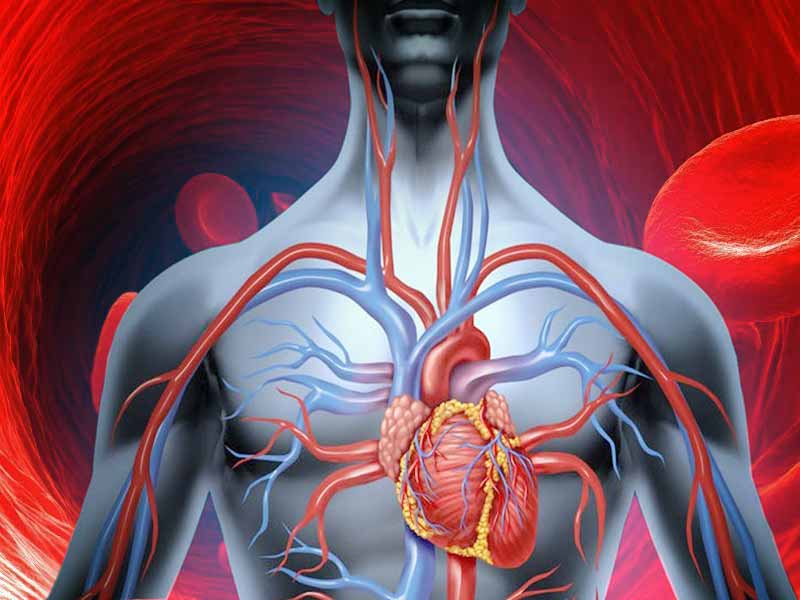 